Приложение 1 к Положению о нагрудном знаке Министерства информации Донецкой Народной Республики «Почетный работник СМИ»(пункт 4)Образец нагрудного знака Министерства информации Донецкой Народной Республики «Почетный работник СМИ» Изображение лицевой стороны нагрудного знака Министерства информации Донецкой Народной Республики «Почетный работник СМИ» (далее – нагрудный знак «Почетный работник СМИ»).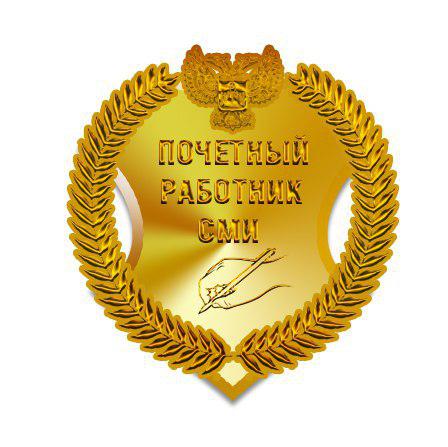 Изображение оборотной стороны нагрудного знака «Почетный работник СМИ»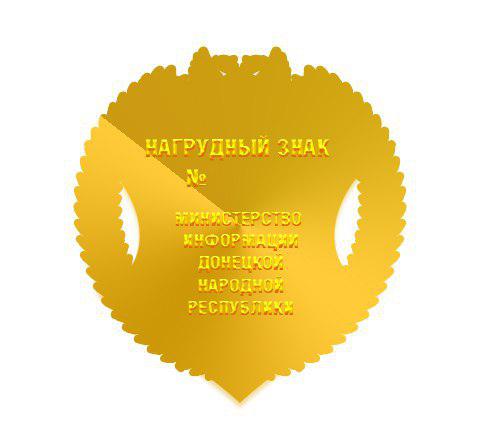 